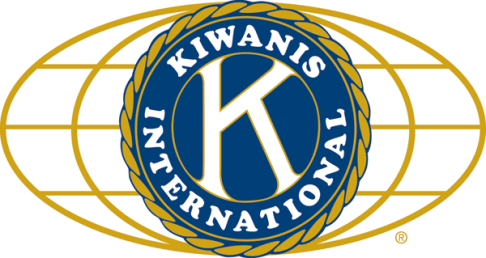 	LUNCH Chicken and Rice (very nice…), mixed veggies, and cookies.SONG: God Bless America led by Chanette	          	Invocation: Jerry Smith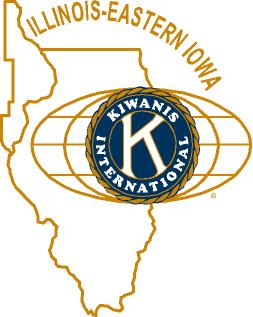 ANNOUNCEMENTS, EVENTS 				    and OPPORTUNITITES  The next Interclub will be at with Aktion club, and I’m fairly certain the date is Aug. 11th. This will be at their picnic and will include an update on Fairdale.Dick reminded us that Committee sign-ups are happening !!!!Toiletries- We’re collecting these for Safe Passage. (See below.)We are participating in the DeKalb County Shoe Share Project. Please start collecting gently used and new kids’ shoes, especially for little (gently-used) kids. Volunteer opportunities abound. See below.  Sign-ups are now ongoing.Save the date.  The Glidden Homestead's, DeKalb County Barn Tour will be Saturday, August 8 from 9-4:00.   See Jennie, Svetlana.TR Event – Abby has some very nice posters if you have a place to display one call her! Steph Forsberg is looking for $100 sponsors. Our club has 4 already and need 1 more. The event will be September 24 at Sycamore High School.Sue – DUES ARE DUE !Joan is collecting box tops and Coke lids. Jennie will take your soup labels. AKtion Club is collecting aluminum cans and other recyclable materials.Sycamore Civil War Memorial rededication ceremony:  August 15, at 10 am.  Sycamore courthouse lawn.Archives:  If you find any old stuff related to Kiwanis, please give a copy to Norm!PROGRAMFor a second week in a row, (might be a record), our program had to cancel!  This week our own Gene Perry was our program, speaking on his recent trip to Cuba. He and his wife Joan were there for a week and traveled with a guided tour group. Gene told us about the Helms-Burton act which enacted a ban on traveling to Cuba except for the reason of “learning” something.  So Gene told us that they were there on an “educational” tour, and certainly they did learn something.  Gene has a great film and slide show on the trip with many wonderful pictures he took. One interesting shot was from their hotel, behind the old international hotel on the ocean that showed that there were no boats in the harbor!  Needless to say, there are very few boats left in Cuba!  There are also very few hotels in Cuba, or places to eat.  To remedy this situation many families have opened their doors and this is where Gene said they had many a good meal. Another interesting bit from his film was a young man explaining how they get internet.  About once every two weeks someone with access for an hour or so downloads as much as he can and then sells it by the gigabyte to people.  They get their news or TV shows that way, just a few weeks old.  It was a very enjoyable program and we all thank Gene for sharing with us.Fun fact question:Anyone know where the first military drones were made?Quote for the dayI have spent my life seeking all that's still unsung
Bent my ear to hear the tune and closed my eyes to see
When there were no strings to play, you played to me
When there was no dream of mine, you dreamed of me           Robert HunterUPCOMING PROGRAMS: (Why not invite a guest? – that could also mean a prospective member!) 	          July 29		John Desjarlais		Local Mystery Author/Kish College Professor	August 5	Board Meeting		@ the Lincoln Inn	August 12					@ Kishwaukee Community Hospital Kitchen	August 19	Sean Frazier			NIU Athletic DirectorToday’s Attendance:				 YOUTH SERVICE BUREAU WISH LIST: 	TAG (Therapeutic Art-Making Group):  		Permanent markers, canvases, paint brushes, glue, watercolors, drawing paper, tracing paper, oil pastels, 		colored pencils, markers….any and all art supplies could help. 	VolunTEEN:		Gardening gloves, small handheld shovels, cleaning supplies. Thank you so much again for the opportunity to share about the Youth Service Bureau, and thank you for your dedication to the community.		Diana L. Hulst, Executive Director of DeKalb County Youth Service Bureau(See next page for more!)The following are items we (Safe Passage) regularly need. If you are looking to donate please consider these items!1. Gas station & Wal-Mart gift cards2. Non-perishable food3. Linens for twin beds4. Towels & washcloths5. Diapers & Pull-ups (especially larger sizes)6. Baby wipes7. Paper towels, toilet paper, & tissues8. Sweatpants & sweatshirts9. Women’s underwear (bras and panties)10. Cleaning supplies (dish soap, spray cleaners, laundry detergent, etc.)11. Harder hair brushes12. Hair conditioner13. Olive Oils for hair (not cooking oil)14. Pantine shampoo/conditioner (Brown Bottle)15. Motions haircare products www.SignUpGenius.com/go/508054CA4A62AA64-shoe Shoe donations will still be taken at the DeKalb County Health Dept.   Only two works days and will be held at the same address now.Shoe Share Sign-  **2550 N. Annie Glidden Rd in DeKalb.	Friday, July 31	1-3:00  _Jack______;  ___Amy_______	2-4:00  _Jack_____;  ____Amy_______	Thursday, August 6	2-4:00  _Diana______;  _​Jan Byrnes ____;   ____Abby Chemers__________;	4-6:00  ___________;  _____________;   	6-7:00  ___________;  _____________;   33Kish Kiwanians  3Guests: Joan Perry, Connie Snider(?sp), Norm’s wife Marylou  0VIPs, etc.  0Speaker: Travis36TOTALDeKalb Health Dept, Shoe Share Time lineHere is our projected timeline for shoe share:May 1-June 30 Collect shoes (participating partners- schools, park districts, county/municipal offices, YMCA, etc.)June 1-July 30 Launder shoes (Laundry Lounge)July 31 - Aug 1 Sort/label (Kiwanis)Aug 10 – Aug 17 Distribute (Kiwanis)During the distribution phase we would like to have 2 Kiwanis volunteers stationed at each pantry during their hours of operation.  I am working with the pantries now to confirm their schedules so that we can coordinate with you guys.  We are also talking to other local Kiwanis groups.  Thank you for your help I have attached the flyer if you would like to share at your next meeting.  If you would like me to come out and talk to your group about the event some time let me know. Also if you have any question please let me know.  Thank you have a good weekend.Gibson, Michelle <MGibson@dekalbcounty.org>‬  To sign up, go to:  ‬‬‬‬